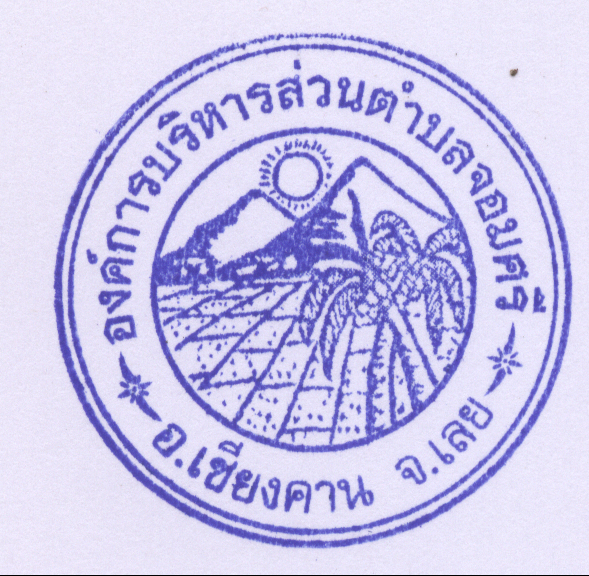 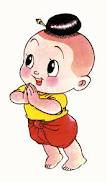 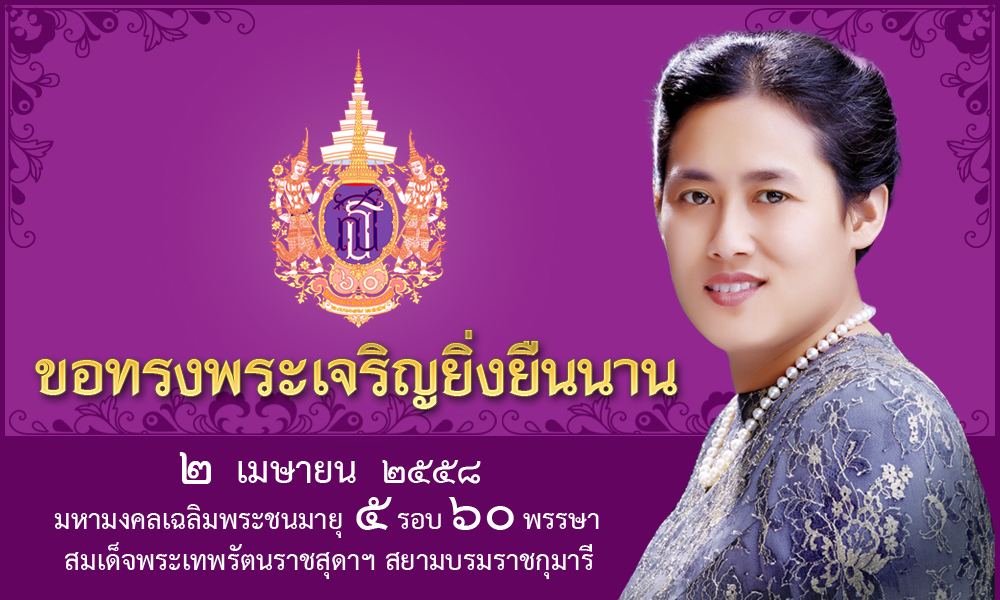 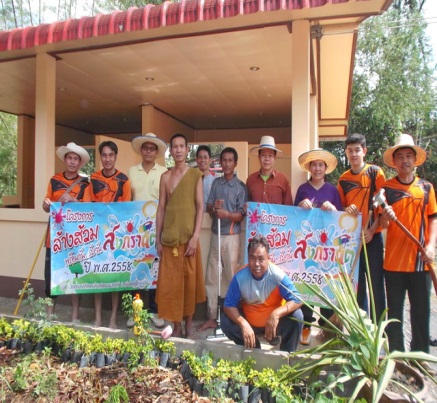 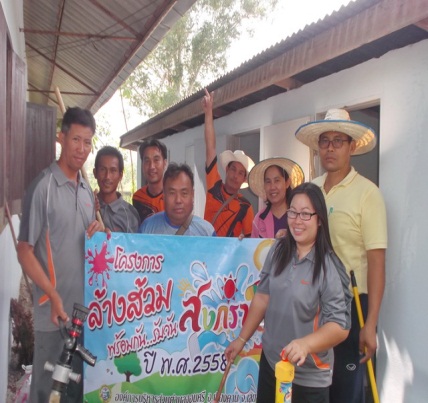 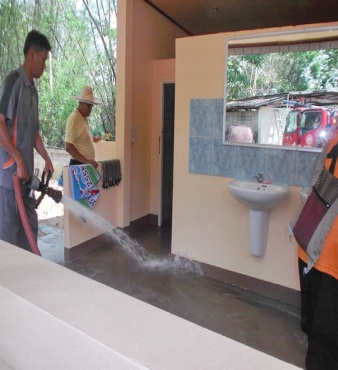 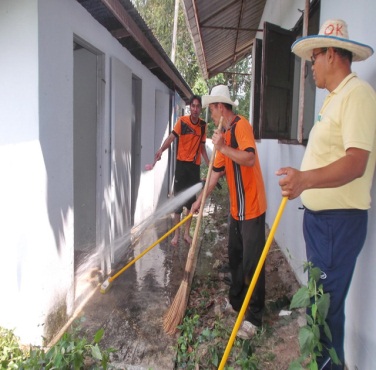 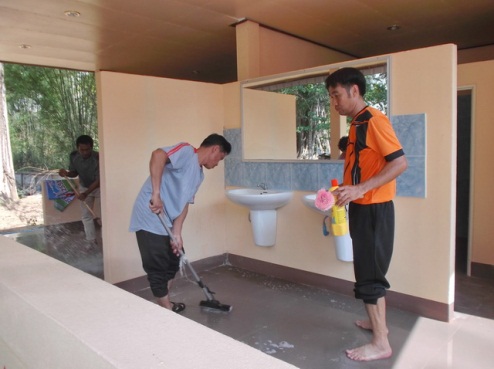 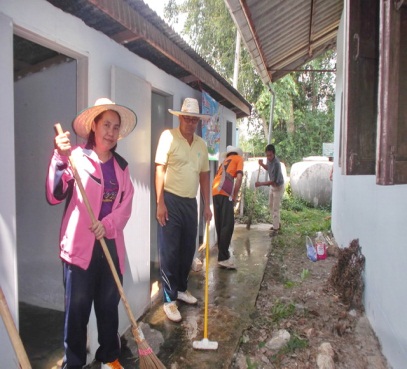 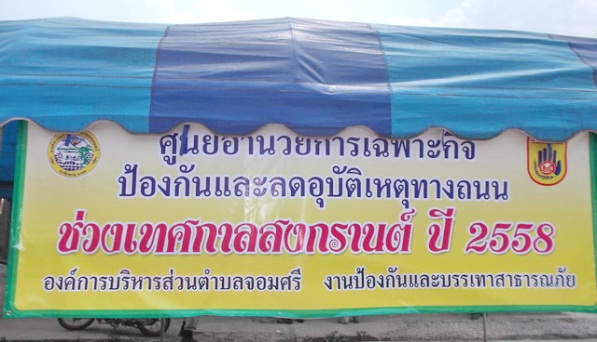 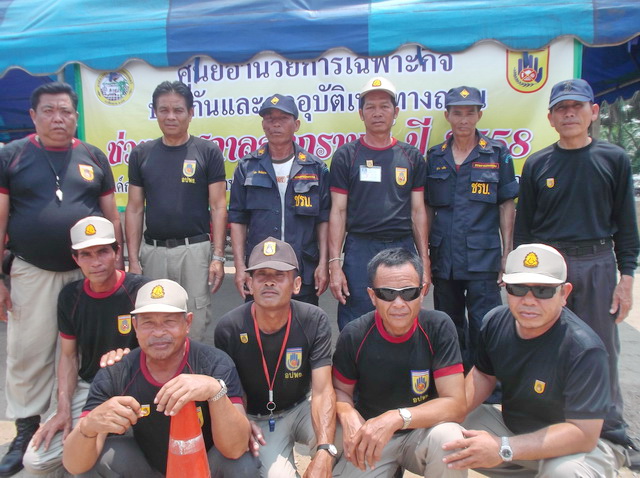 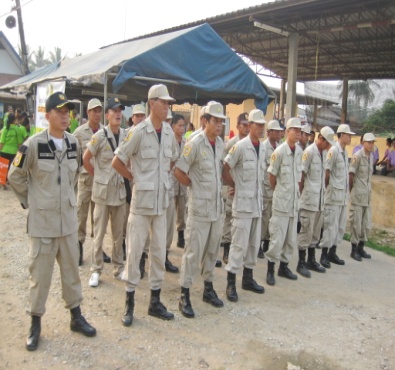 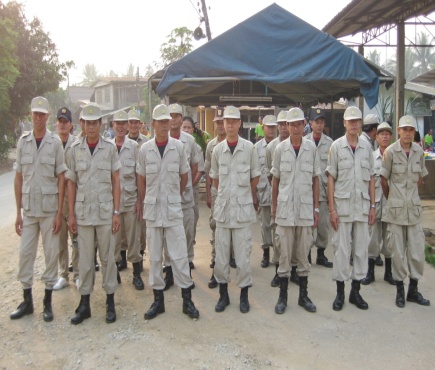 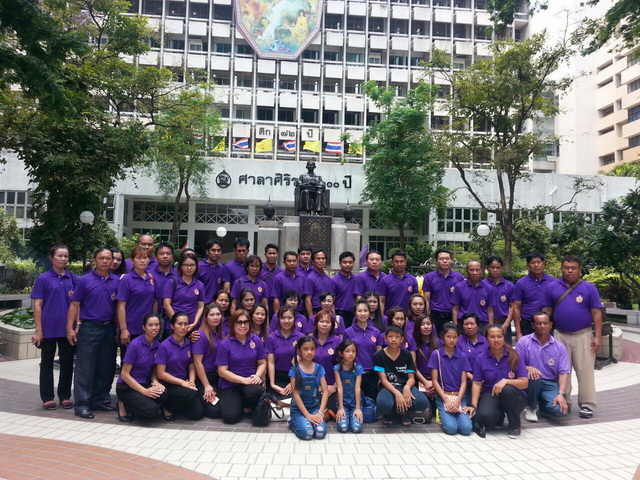 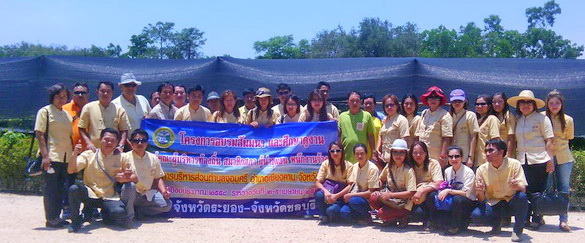 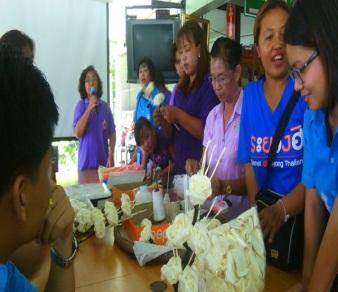 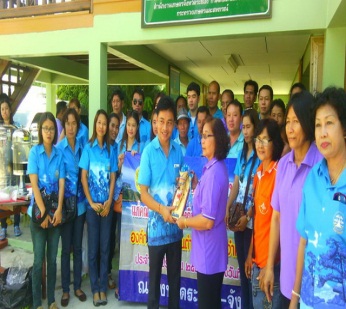 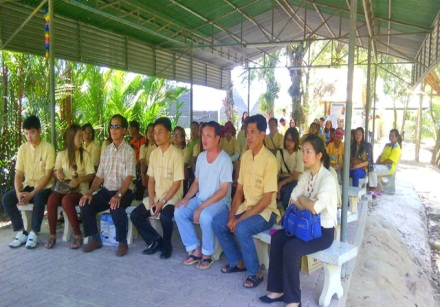 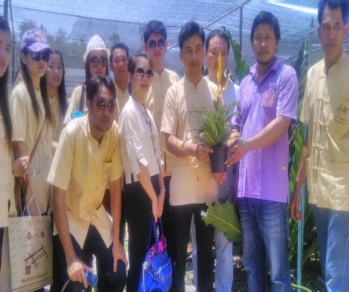 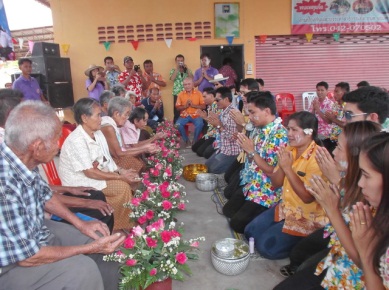 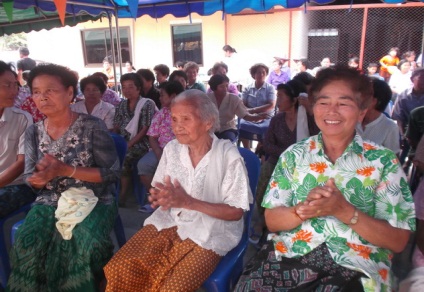 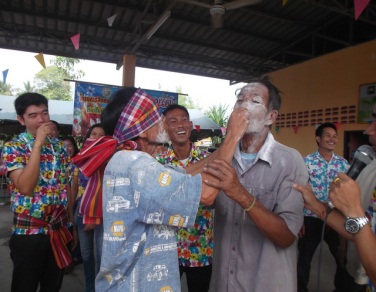 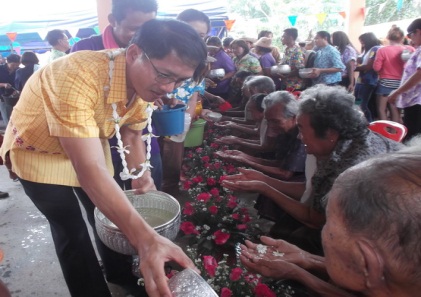 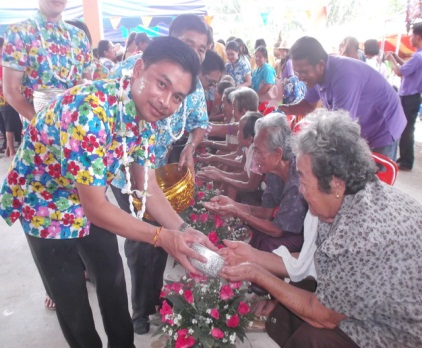 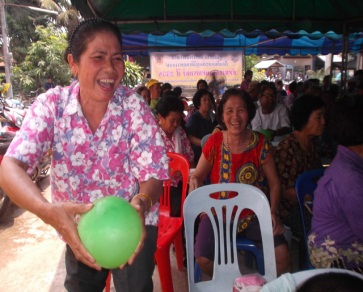 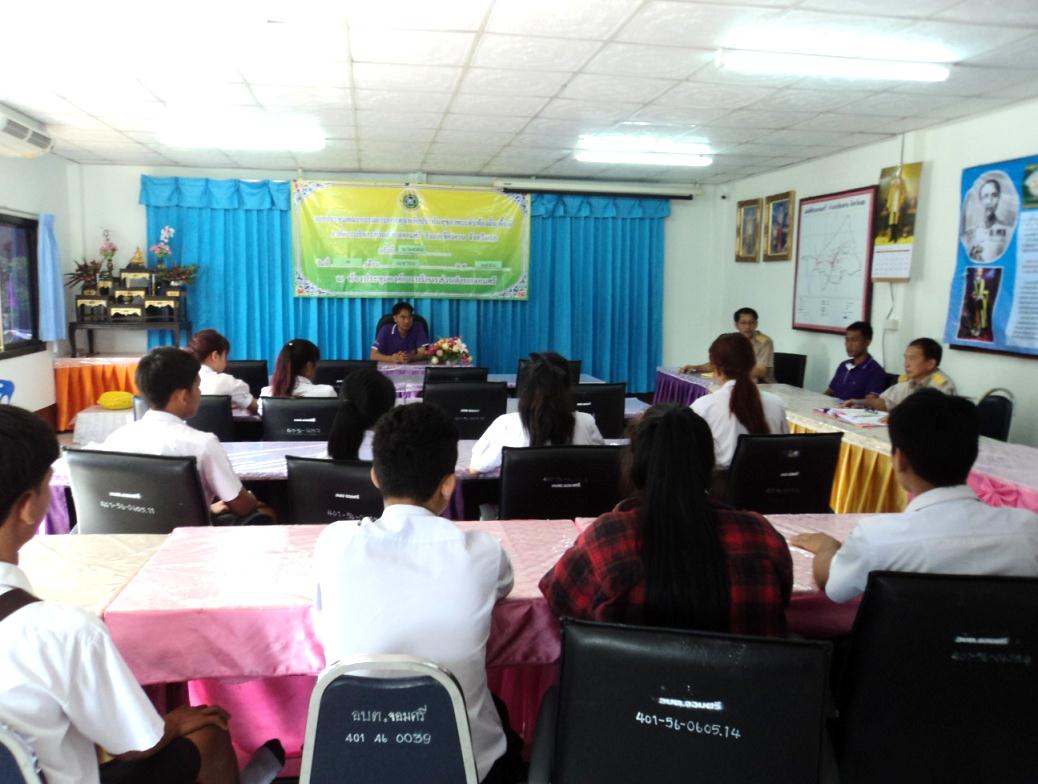 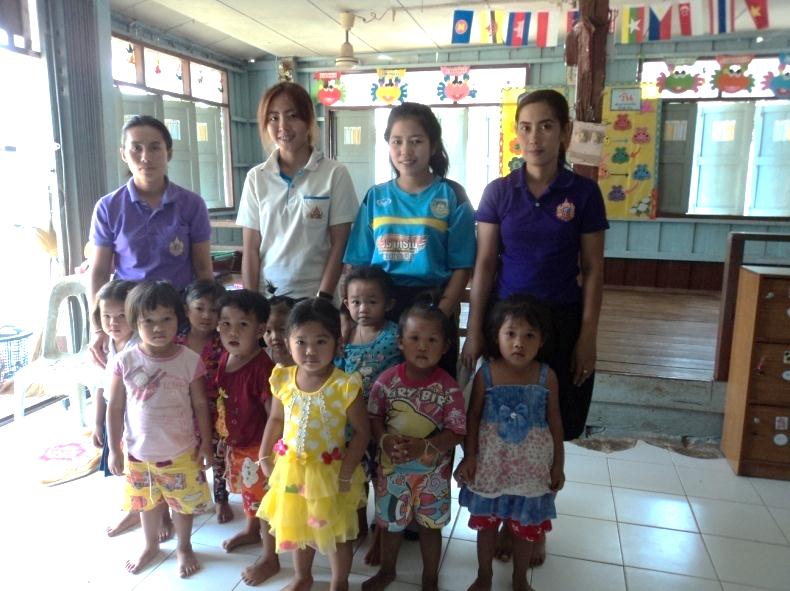 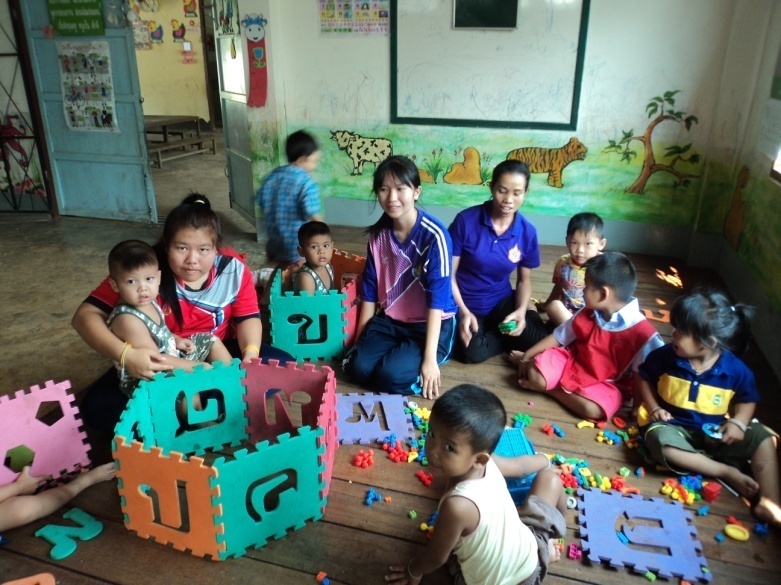 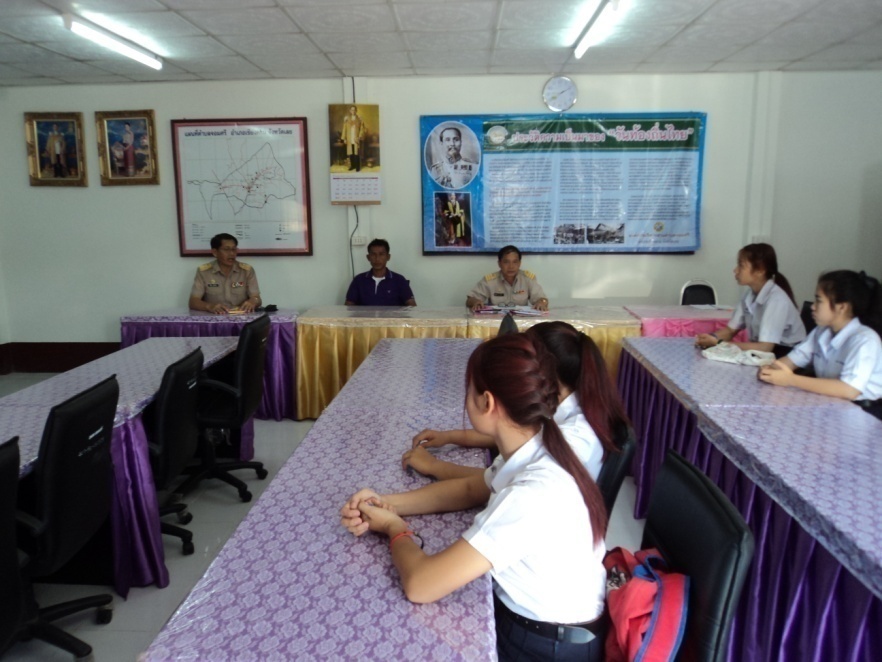 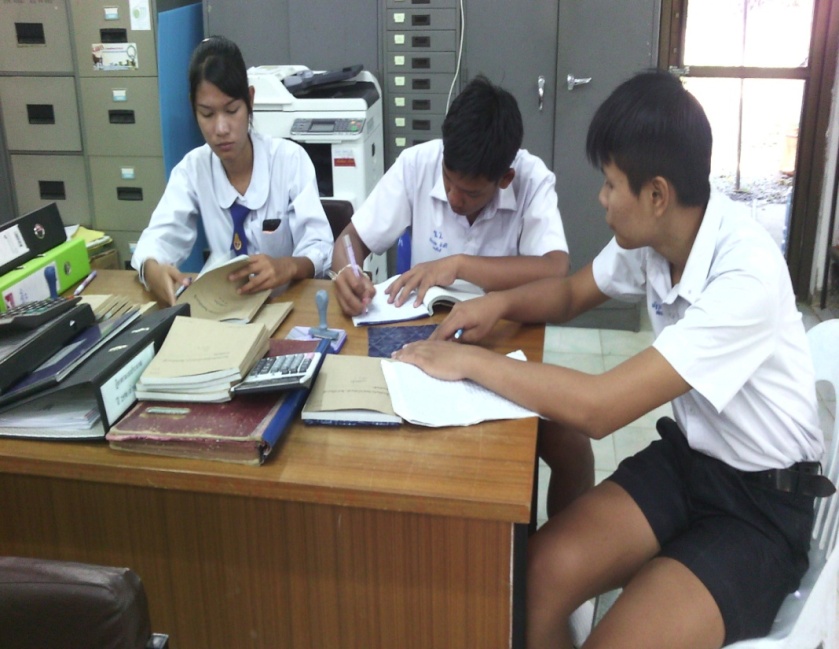 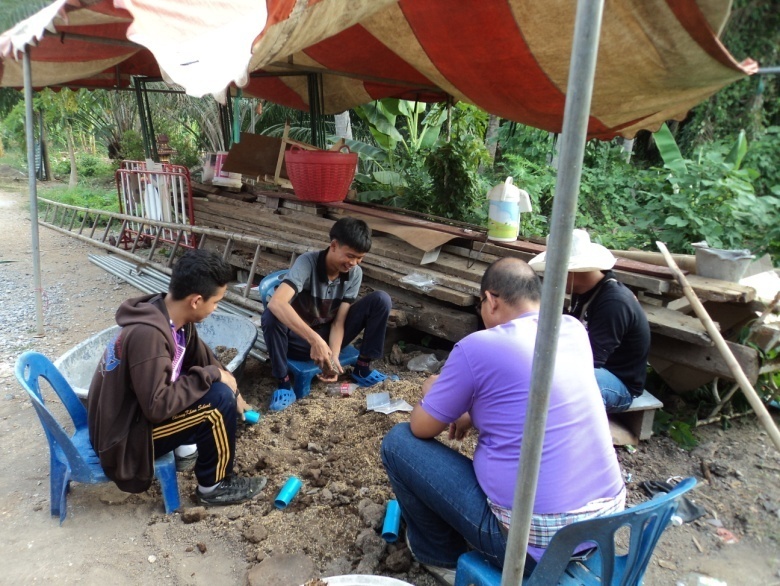 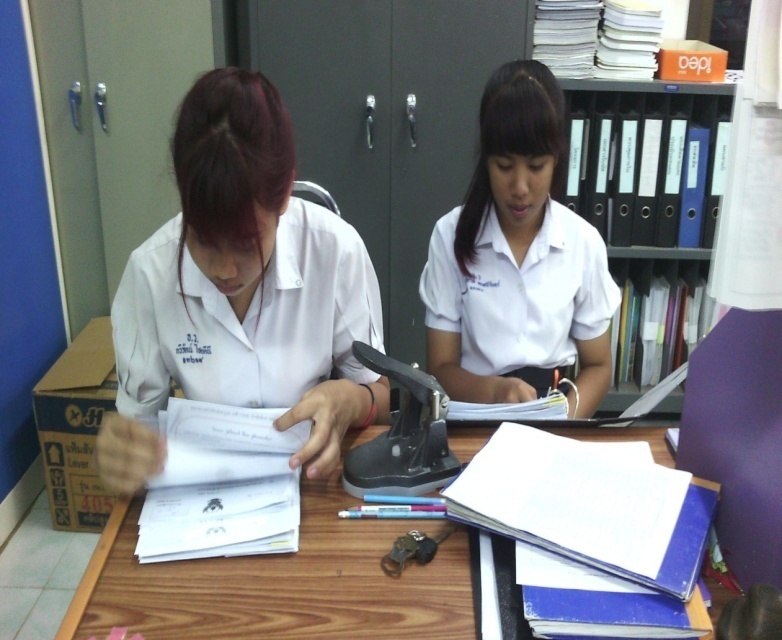 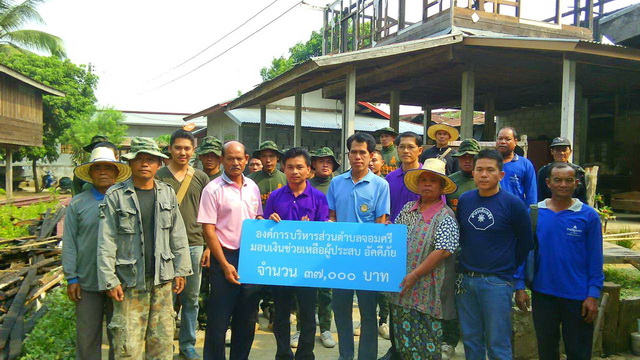 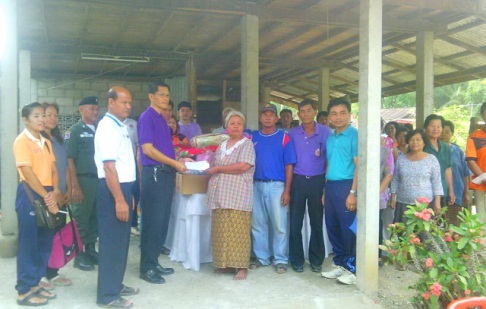 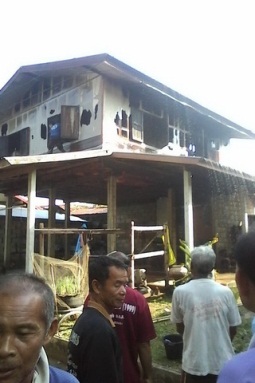 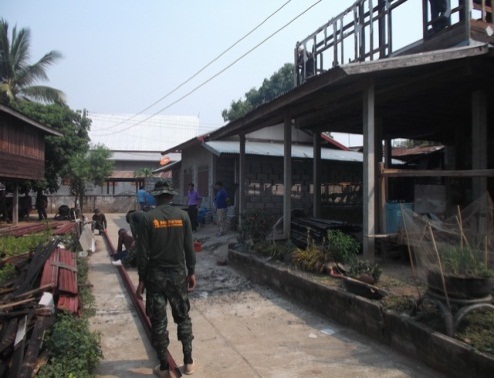 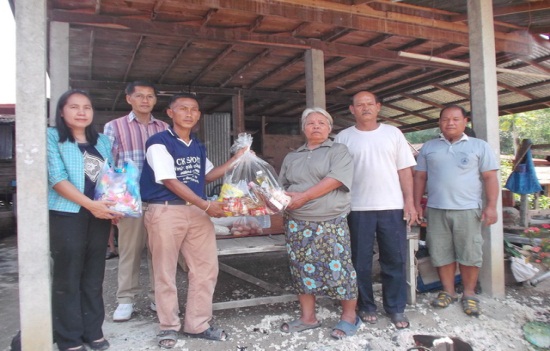 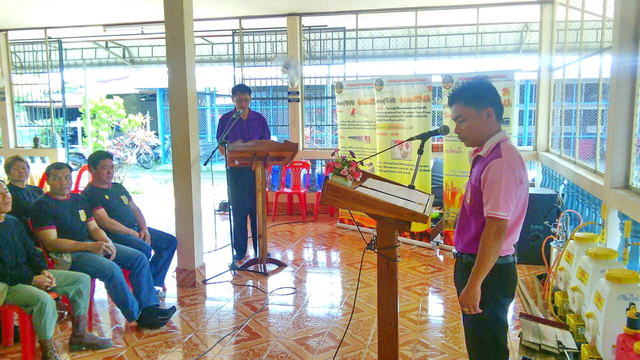 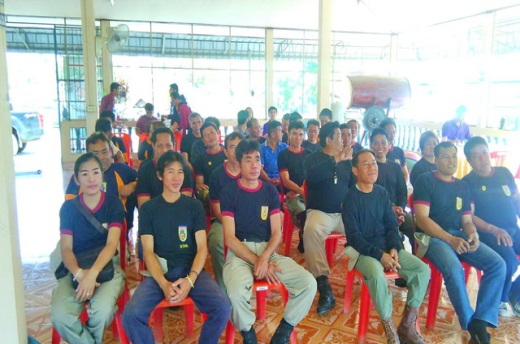 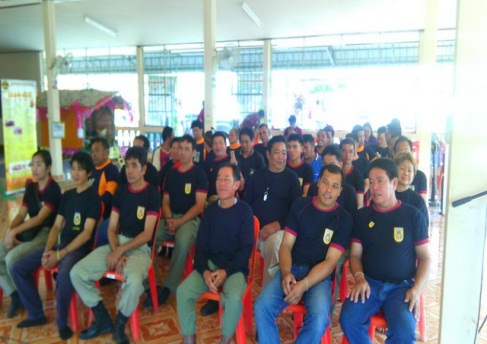 ✽กิจกรรมบริการสาธารณะ-ดำเนินการซ่อมแซมประปา ม.2  ,ม.8    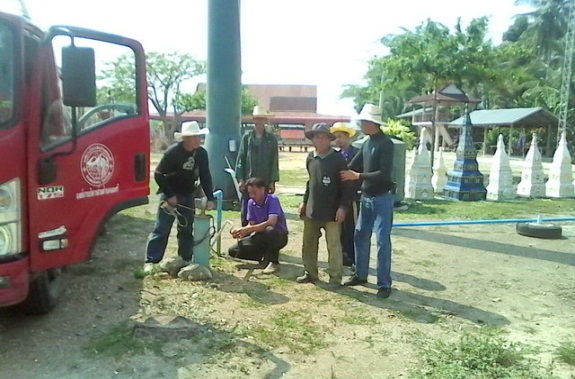 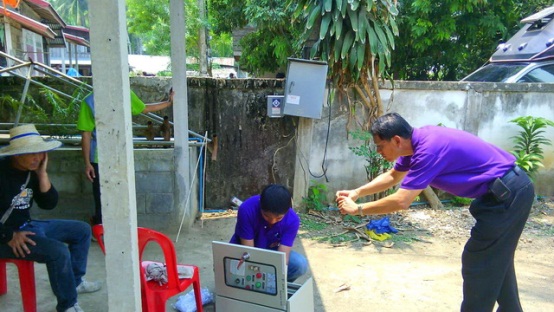 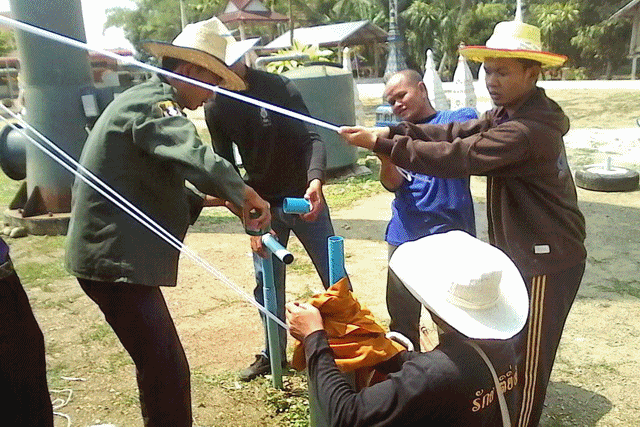 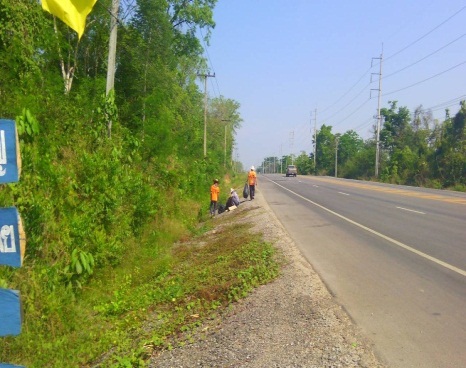 -ดำเนินการรณรงค์การรักษาความสะอาดด้วยการเก็บขยะ ถนนสาย เลย-เชียงคาน 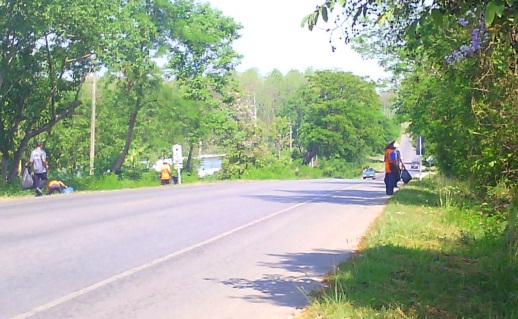 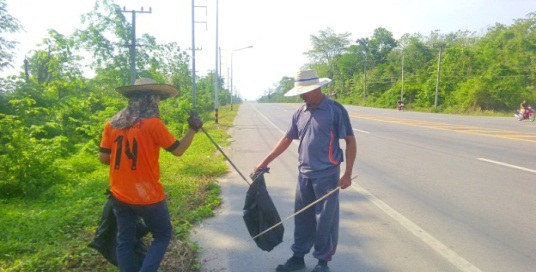 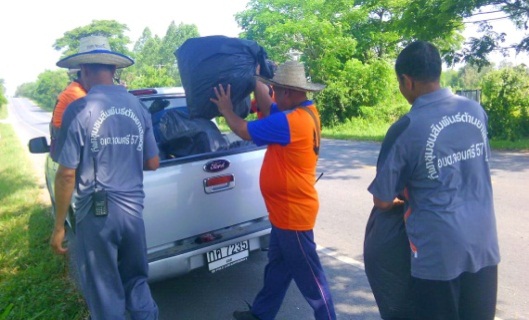 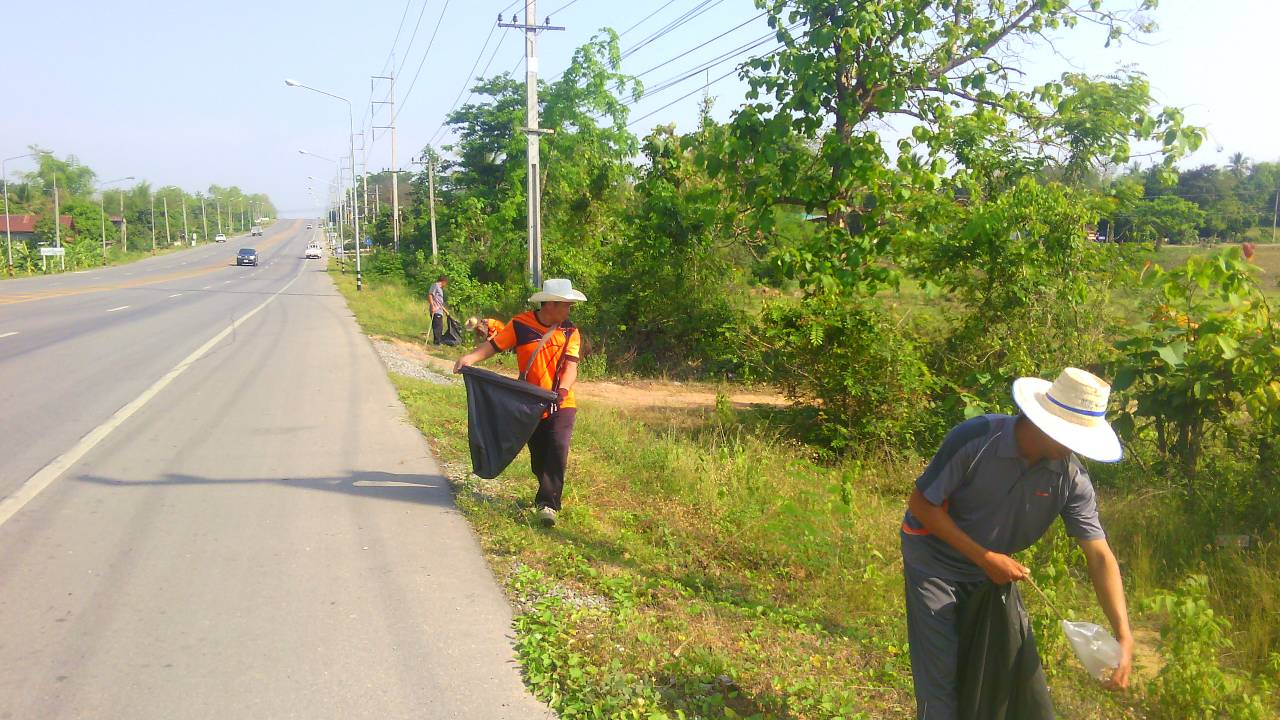 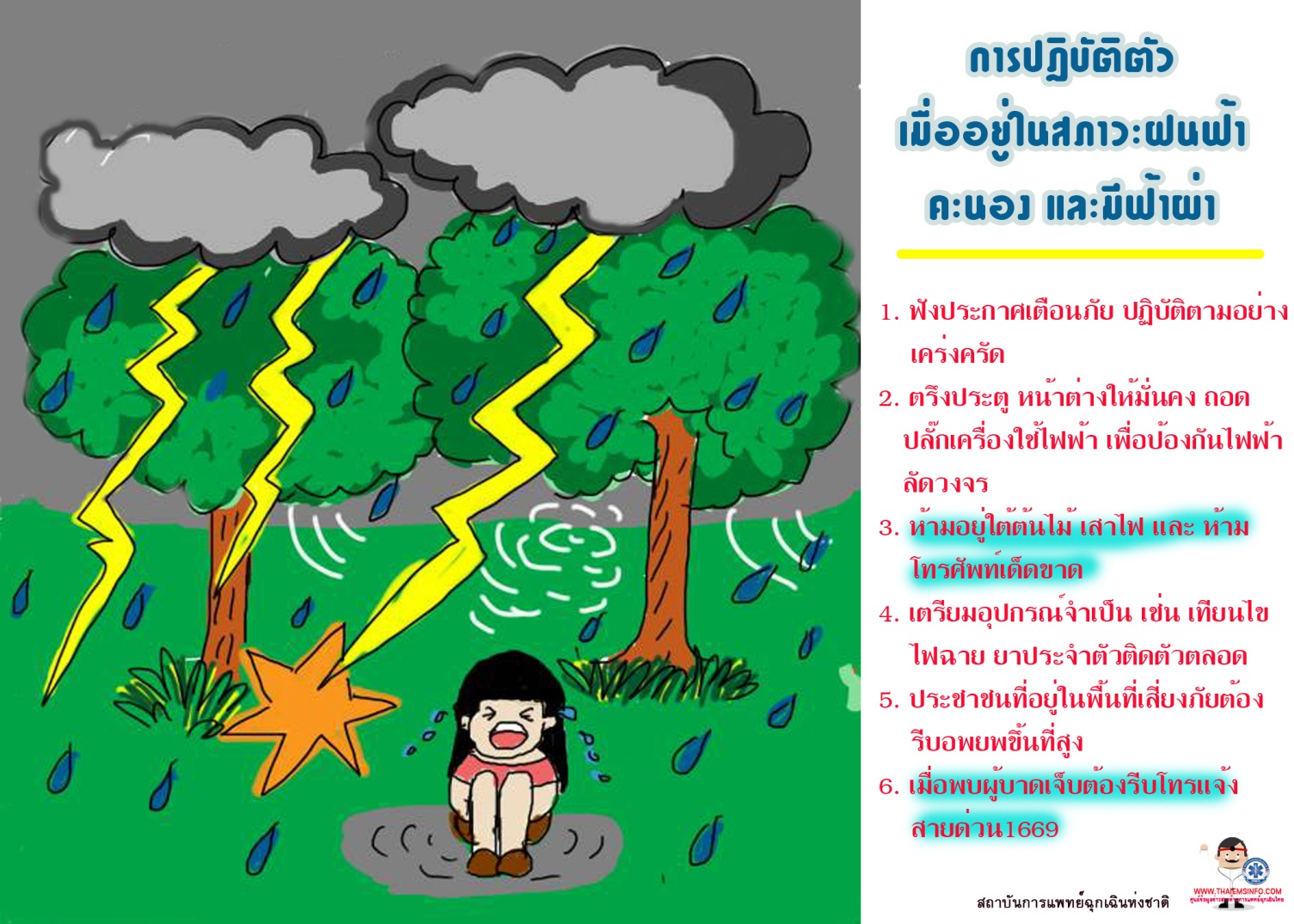 